المملكة العربية السعوديةوزارة التعليم العاليجامعة الملك سعودكلية: العلوم قسم: الفيزياء والفلك 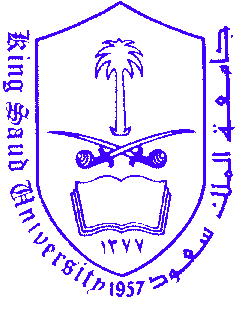 ماجستير العلوم في الفيزياء بالمقررات والرسالة1431/ 1432 هـ(2011-2010)بسم الله الرحمن الرحيممقدمة:       يعد قسم الفيزياء (الفيزياء والفلك حالياً) من أقدم أقسام كلية العلوم بجامعة الملك سعود إذ يتوافق تاريخ إنشائه مع تاريخ إنشاء الكلية في عام 1378 هـ (1958م) التي بدأت بهذا القسم مع بضعة أقسام أخرى. ويحتوي القسم على سبع مجموعات بحثية في مجالات نظرية وتجريبية. وهذه المجموعات هي: الفيزياء النظرية، والفيزياء النووية، والفيزياء الحيوية والطبية ، وفيزياء المواد، وفيزياء الليزر والأطياف، وفيزياء الطاقة المتجددة والبيئة، وعلم الفلك.وبالأخذ في الاعتبار كلا من رسالة وأهداف جامعة الملك سعود وكلية العلوم، يظهر لنا الأهمية الجوهرية لهذا التخصص في تحقيق الأهداف المتعلقة بالتعلم والاكتشاف والاهتمام المعرفي. وعلى هذا فإن وجود قسم الفيزياء والفلك هو أمر أساس في قوة ونجاح كل من الكلية و الجامعة وتحقيق إستراتجيتهما الطموحة. يلعب هذا التخصص دورا محورياً في التوجهات الجديدة للجامعة لتطوير تقنيات النانو وفيزياء المواد والطاقة المتجددة، ودعم اهتمامات وادي الرياض للتقنية.	ولذلك، وعندما نضع نصب أعيننا الدور الريادي والقيادي لجامعة الملك سعود، نجد أن من واجبنا تقديم برنامج للدراسات العليا يشمل أغلب المسارات المتاحة، لكي يساعد المواطنين والمواطنات وكذلك المتميزين من الدول العربية والإسلامية والعالمية على تحقيق أهدافهم في الحصول على تعليم عالٍ متميز  في هذا التخصص الحيوي.يقدم القسم حالياً برنامج ماجستير تمت الموافقة عليه عام 1400هـ (1980 م) يهدف لخدمة قاعدة عريضة من خريجي الجامعات لتأهيلهم تأهيلاً عالياً.  ولكن نظراً لما توليه جامعة الملك سعود من أهمية كبرى لتطوير برامج  الدراسات العليا لأجل تكوين جيل جديد من الباحثين المتميزين يكون رصيداً هاماً نحو تحقيق رؤية المجتمع والجامعة، فقد رأى القسم ضرورة إعادة النظر في البرنامج الحالي للماجستير وتطويره بما يواكب آخر المستجدات في العلوم والتقنية العالمية ليتواءم مع حاجة سوق العمل فكان هذا البرنامج المرفق.اسم الدرجة: Master of Science in Physics (M. Sc) ماجستير العلوم في الفيزياء                                          أهداف البرنامج:إعداد كوادر بشرية قادرة على التعامل مع المستجدات العلمية في العلوم الفيزيائية النظرية والتجريبية ومؤهلة لأغراض البحث العلمي والدراسات العليا في الدكتوراه بكل كفاءة وثقة.الإسهام في تلبية احتياجات المملكة العربية السعودية من الفيزيائيين المتخصصين في العلوم الفيزيائية النظرية والتجريبية. تلبية الحاجة المتزايدة للراغبين في الحصول على هذه الدرجة العلمية المهمة، وتوفير الفرصة لمواصلة الدراسات العليا محلياً مع ضمان الجودة في المخرجات.شروط القبول:1- تُعتمد شروط القبول الواردة في اللائحة الموحدة للدراسات العليا في الجامعات السعودية. 2- يُقبل حملة درجة البكالوريوس من خريجي قسم الفيزياء والفلك من مختلف الجامعات في المملكة العربية السعودية أو ما يعادلها.  3- يتطلب القسم حصول الطالب على درجة 450 درجة في التوفلTOEFEL  أو أي اختبار آخر يعادله على أن لاتزيد الفترة الزمنية بين الاختبار الأخير ووقت التقديم عن سنتين، ويمكن للقسم إعفاء الطلاب القادمين من بلدان تدرس الدرجة العلمية السابقة باللغة الإنجليزية من هذا الشرط.4- اجتياز امتحان قبول في الفيزياء العامة بالقسم باللغة الانجليزية، أو الحصول على 600 نقطة كحد أدنى في اختبار  GRE. متطلبات الحصول على الدرجة:أن يجتاز الطالب 24 وحدة دراسية من مقررات الماجستير في الفيزياء وهي موزعة كالتالي:15 وحدة دراسية من المقررات الإجبارية المشتركة في برنامج الماجستير في الفيزياء. عدا مسار الفلك حيث يدرس الطالب 12 وحدة دراسية من المقررات الإجبارية المشتركة.9  وحدات دراسية من المقررات الاختيارية التخصصية لكل مسار عدا مسار الفلك حيث يدرس الطالب 12 وحدة دراسية من مقررات التخصص.ب- إتمام بحث رسالة الماجستير بنجاح.مسارات البرنامج:يتضمن برنامج الماجستير سبعة مسارات، وهي:الفيزياء النظريةفيزياء الليزر والأطياففيزياء الطاقة الشمسيةفيزياء الموادالفيزياء النوويةالفيزياء الحيوية  والطبيةعلم الفلكالهيكل العام للبرنامج:عدد الوحدات المطلوبة 24 وحدة دراسية إضافةً إلى الرسالة منها 15 وحدة إجبارية أساسية على جميع المسارات عدا مسار الفلك حيث يوجد 12 وحدة إجبارية فقط ، والباقي 9 وحدات يتم توزيعها بحسب المسار عدا مسار الفلك حيث يبقى 12 وحدة خاصة بالمسار إضافةً إلى 6 وحدات لإنهاء الرسالة. *  عدا مسار الفلك: 12 وحدة أساسية مضافاً إليها 12 وحدة اختياريةمقررات برنامج ماجستير العلوم في الفيزياء المقررات الأساسية: وهي مشتركة لجميع المسارات التخصصية السبعة: * عدا مسار الفلك** يلاحظ كتابة عدد الوحدات بالصورة  أ (ب + ج) حيث أ: تمثل العدد الكلي للوحدات، ب: يمثل الجانب النظري، ويمثل الرمز ج: الجانب العملي إن وجد.المقررات الاختيارية (أو المرتبطة بالمسار): وهي موزعة على المسارات التخصصية المعتمدة الجدول الزمني للبرنامج: الفصل الأول (جميع المسارات)مسار"الفيزياء النظرية"الفصل الثاني ** يدرس الطالب تسع ساعات على أن يكون من ضمنها المقررين 506 فيز و 507فيز   الفصل الثالث ** يختار الطالب مقررين فقط ( 6 ساعات معتمدة)مسار "فيزياء الليزر والأطياف"الفصل الثانيالفصل الثالث*     * يختار الطالب مقررين فقط ( 6 ساعات معتمدة )مسار"فيزياء الطاقة الشمسية"الفصل الثانيالفصل الثالث *  * يختار الطالب 3 مقررات فقط  ( 6 ساعات معتمدة ) مسار "فيزياء المواد"الفصل الثاني  الفصل الثالث*   * يختار الطالب مقررين فقط  على أن يكون المقرر 574 فيز أحدها ( 6 ساعات معتمدة)مسار"الفيزياء النووية"الفصل الثاني الفصل الثالث*    * يختار الطالب مقررين فقط ( 6 ساعات معتمدة) مسار "الفيزياء الحيوية والطبية "الفصل الثاني  الفصل الثالث*   * يختار الطالب مقررين فقط  ( 4 ساعات معتمدة) بجانب المقرر الإجباري 592 فيز (كلي 6 ساعات معتمدة) . مسار "علم الفلك"  الفصل الثاني   الفصل الثالث ** يختار الطالب ثلاثة مقررات فقط  ( 6 ساعات معتمدة)  الفصل الرابع وما يليه (في جميع المسارات)وصف المقررات 500 فيز طرق بحث                                                                    	        1(1+0) التخطيط  لبحث الماجستير - كتابة  خطة البحث - البحث في المكتبة والإنترنت - كيفية جمع وتصنيف واستخراج المعلومات   كتابة استعراض وإستخراج المعلومات القيمة من المقالات المنشورة -- التخطيط للعمل - تحليل وتمثيل البيانات - تصنيف الفهرس - كتابة و مناقشة الأطروحة - كيفية كتابة ونشر ورقة علمية من الرسالة.الاستماعقراءة صوتية للكلماتالقاموس - عرض القاموس المفصل501 فيز الفيزياء الرياضية                                                                         2(2+0) تحليل متجهات – تحليل متجهات في إحداثيات منحنية  - دوال مركبة متغيرة (1) – دوال مركبة متغيرة (2) – معادلات تفاضلية – نظرية ستورم- ليوفيلي – الدوال الأرثقونال505 فيز ميكانيكا الكم المتقدم 		                            		        3(3+0) مفاهيم أساسية , مقدمة لنظرية الزمر وجبرية لي ، نظرية كمية الحركة الزاوية الكلية (جبرية لي لمركبات كمية الحركة الزاوية  الانعكاسية المكانية والزمانية، مجموع كميتي حركة زاوية ومعاملات كلبش- جوردان) ، تطبيقات نظرية الاضطراب المعتمدة وغير المعتمدة على الزمن)، نظرية التشتت ( التشتت باستخدام تقريب بورن للموجة، التشتت باستخدام انزياح الطور).506 فيز فيزياء  إحصائية                                                           	        3(3+0) القواعد الإحصائية في الميكانيكا الحرارية،  مراجعة للميكانيكا الكمية الإحصائية ، التجمع المجهرى القانونى، التجمع القانوني، التجمع القانوني الكبير، غاز بوز المثالي، غاز الفوتونات، غاز فيرمي المثالي، ضغط الإنحلال ( الأتزان فى التركيب النجمي), الأنظمة المتفاعلة، مفكوك ماير العنقودي. 507  فيز ديناميكا كهربائية كلاسيكية                                             	        3(3+0) مقدمة للإستاتيكية – مسائل القيم الحدية في الكهروستاتيكية (1و2) – المغناطيسية الستاتيكية – قانون فاراداي – المجالات شبه الاستاتيكية – معادلات ماكسويل والكهرومغناطيسية الماكروسكوبية – قوانين حفظ الخواص الفيزيائية – الموجات الكهرومغناطيسية المستوية وانتشار الموجات.508 فيز الميكانيكا التقليدية                                                                        3(3+0) مبادئ التغير ودالة لاجرانج – مسألة القوة المركزية – الاهتزازات – الميكانيكا التقليدية للنظرية النسبية الخاصة – معادلات هامليتونيان للحركة -  التحويل الكانونيكال – نظرية هاملتون-جاكوب وتغيرات الفعل مع الزاوية – صياغات هاملتون ولاجرانج للنظم والمجالات المستمرة 510 فيز ميكانيكا الكم النسبية (متطلب سابق 505 فيز)                                                  3(3+0) المعادلة النسبية لجسيم ذي لف صفري (معادلة كلاين-جوردون)، المعادلة الموجية لجسيم ذي لف نصفي (معادلة ديراك)، تغاير لورنتز المترابط لمعادلة ديراك، المغزليات تحت تأثير الإنعكاس المكاني، التغاير المترابط لثنائيات مغزليات ديراك، جسيمات ديراك في مجال خارجي، نظرية الثقوب، معادلة فايل-النيوترينو. 515 فيز نظرية الكم لجسيمات عديدة ( متطلب سابق 505 فيز، و 506 فيز)    	                 3(3+0) الكمي الثاني والميكانيكا الإحصائية – دوال جرين ونظرية المجال – نظم فيرمي – نظم بوز – نظرية المجال عند درجات حرارة محددة – نظم فيزيائية عند درجات حرارة محددة – دالة جرين في وقت حقيقي ورد فعل خطي.516 فيز مواضيع خاصة في الفيزياء النظرية 		                                   3(3+0)يتم اختيار مواضيع هذا المقرر من قبل المشرف او أعضاء المجموعة لمساعدة الطالب في إنجاز رسالة الماجستير.532 فيز  فيزياء الليزر المتقدم   (متطلب سابق 505 فيز)                                              3(3+0) انتشار الشعاع البصري في الأوساط المتجانسة – قانون ABCD – الرنانات البصرية – ركاب فابري بيرو – قانون استقرارية الأنماط – الفقد في الرنانات البصرية – الرنانات غير المستقرة – نظرية اهتزاز الليزر – شروط العتبة – ليزر فابري بيرو – دالة الخط الطيفي و تأثيرات تعريض الخط - انظمة الثلاث و الأربع مستويات – قفل النمط وتبديل المعامل Q – الظواهر غير الخطية – تحويل التردد – ليزرات القدرة العالية.533 فيز  مختبر البصريات الكمية   ( متطلب سابق 532 فيز )                                         3(0+3) قياس طيف وزمن نبضة ليزر الياج المضخوخ بليزر أشباه الموصلات- قياس خصائص التوليد التوافقي الثاني والثالث لليزر الياج-  قياس خصائص الألياف البصرية –  الترشيح المكاني – تشتت رامان – دراسة خصائص ليزر النايتروجين -  قياس مطيافية صبغات الليزر– نظم الليزر الصبغي المضخوخ .536 فيز  أطياف ذرية وجزيئية  ( متطلب سابق 505 فيز )      	        		                 3(3+0)ذرة بور – النماذج الذري الإتجاهية – تكمية الفضاء والغزل – التركيب الدقيق للأنظمة احادية وثنائية ومتعددة الذرات –  اقتران L-S و j-j  - تأثير زيمان – تأثير المجال المغناطيسي القوي والضعيف – تأثير ستارك – مستويات الطاقة الإلكترونية والإهتزازية والدورانية – الترتيب الإلكتروني لجزيء بسيط – الأنماط الإهتزازية – فرعا P و Q للإنتقالات الدورانية – التوهج – الوميض – معاملا فرانك و كاندون – تأثير رامان – الليزرات المنغمة – التنغيم الطيفي والزمني – ليزرات رامان – CARS و HORSE – الاهتزاز البارامتري – مطيافية البيكو والفيمتو ثانية - LIBS, PAS - حالات رايدبيرج – مطيافية الفوتوجالفانيك والفوتون المتعدد -  الفائقة التحليل – طيف لامب والتشبع – التبريد بالليزر.537 فيز  فيزياء بصرية متقدمة                     	    	           	  	        3(3+0)الترابط – زمن وطول الترابط – الترابط الزماني والمكاني – معالجة الاستقطاب بالمصفوفات – متجهات ومصفوفات جونز – بصريات فورييه – تحليل وتحويل فورييه – الهولوغرافي – البصريات غير الخطية – القابلية غير الخطية – التوليد التوافقي الثاني – مزج الموجات – تأثير بوكل , كير , فارادي – التأثير الصوت بصري – اقتران الطور.541  فيز حيود الأشعة السينية وتطبيقاتها                           			        3(2+1) خواص الأشعة السينية, هندسة البلورات، حيود 1 : هندسة الحيود، حيود 2 : شدات الأشعة الحائدة، حيود 3 : العينات الفعلية, صور لاوي الفوتوغرافية، صورالمسحوق الفوتوغرافية, القياسات بواسطة أجهزة الحيود، تعيين التركيب البللوري، التركيب البنيوي للتجمعات المتعددة التبلور.542 فيز  فيزياء وتقنية أشباه الموصلات    ( متطلب سابق 505 فيز)                	       2) 2+0) أشباه الموصلات، حزم الطاقة وتركيز حاملات الشحنة، ظواهر انتقال حاملات الشحنة، وصلات p-n ، وصلات معدن- شبه موصل ( أدوات وحيدة القطبية)، الانتشار والزرع الأيوني، الأدوات الفوتونية )الامتصاص الضوئي، التألق الضوئي، زمن العمر للحاملات, التوصيل الضوئي)، وغيرها من الموضوعات التقنية كالحفر الضوئي، والنمو البلوري، الأكسدة الحرارية، النمو الطبقي الدقيق, الفلزنة، أدوات معدن-عازل-شبه موصل(ميس)، الأدوات المشعة للضوء، ليزرات أشباه الموصلات والأدوات الميكروية.543 فيز  مواد الطاقة الشمسية     ( متطلب سابق 505 فيز)      	          		        2(2+0) مواد الزجاج والبوليميرات البلاستيكية المرنة، الموصلات الشفافة، المواد الانتقائية، المواد الأومية، المواد الكهروضوئية (سليكون أحادي، متعددة البلورات وامورفي غير بلوري) ، زرنيخ الجاليوم، فوسفيد الانديوم، وغيرها من المجموعة الثالثة – الخامسة، كبريت الكادميوم، تولوريد الكادميوم وغيرها من المجموعة الثانية – الرابعة، مواد CuInSe2، أشباه الموصلات العضوية والبوليميرية، بنى نانوية جديدة في تطبيقات الطاقة الشمسية.544 فيز الخلايا الشمسية                                                    	                 2(2+0) السلوك الكهروضوئي للوصلات (وصلات متجانسة, وصلات مختلطة,  وصلات معدن- شبه الموصل MS  و CIS، المعاملات الكهروضوئية)، القياسات الكهروضوئية (التيار – الجهد، التجاوب الطيفي، قياسات السعة – الجهد) ، خلايا سيليكون وحيدة البلورة وخلايا رقيقة متعددة البلورات، خلايا سيليكون شمسية غير بلورية (امورفية)، خلايا شمسية جديدة التركيب GaAs CdTe, Zn3P2, InP, CuInSe2, CuInS2 CIGS ، الخلايا الشمسية ذات المواد العضوية ، الخلايا الكهروكيميائية،  مفاهيم حديثة لتصميم خلايا شمسية جديدة فائقة الكفاءة، خلايا شمسية نانوية545 فيز انتقال الحرارة وتطبيقاته في الطاقة الشمسية  ( متطلب سابق 506 فيز)                           2(2+0) آليات نقل الحرارة، الحمل القسري للحرارة، الحمل الطبيعي للحرارة، الإشعاع الحراري، طرق القياس الحرارية، تقنيات المعالجة الحرارية، نظم التصوير الحراري، تطبيقات حرارية في الطاقة الشمسية.546 فيز الإشعاع الشمسي: نماذج وتطبيقات                   		                 2(2+0) فيزياء الشمس، الإشعاع الكهرومغناطيسي، الإشعاع الشمسي الكوني والأرضي، العوامل الهندسية للإشعاع الشمسي والغلاف الجوي، معادلات الإشعاع الشمسي، جداول الإشعاع الشمسي، قياسات الإشعاع الشمسي، نماذج وتطبيقات مختلفة.547 فيز مصادر الطاقة المتجددة والبيئة            			                          2(2+0) مفاهيم أساسية وتحويل الطاقة، الطاقة الشمسية الحرارية والكهروضوئية، طاقة الرياح، طاقة السدود المائية، طاقة الكتلة الحيوية، طاقة الحرارة الجوفية، طاقة الهيدروجين، طاقة الفضلات والمخلفات العضوية، تخزين الطاقة المتجددة، الاحتباس الحراري، الأوزون والجو، التحكم البيئي. 555 فيز نظرية المجال الكمية (1)     ( متطلب سابق 505 فيز)                                             3(3+0) الفوتونات والمجال الكهرومغناطيسى, نظرية المجال اللاجرانجى, مجال كلاين-جوردون, مجال ديراك, نظرية الفوتونات المترابطة التغاير, مفكوك مصفوفة S, مخططات فينمان فى الإلكتروديناميكا الكمية, العمليات ذات الرتبة المنخفضة فى الإلكتروديناميكا الكمية. 556 فيز نظرية المجال الكمية (2)    ( متطلب سابق 555 فيز)                                            3(3+0) أسس تكمية المجال, مقدمة لنظرية إعادة التطبيع, زمرة إعادة التطبيع, التصحيح الإشعاعي فى الإلكتروديناميكا الكمية, الإستنظام فى الإلكتروديناميكا الكمية. 561 فيز فيزياء الجسيمات الأولية (1)   هذا المقرر له متطلب سابق 510 فيز                           3(3+0) مقدمة تاريخية للجسيمات الأولية, ديناميكا الجسيمات الأولية, الكينماتيكا النسبية, التماثلات, الحالات المقيدة, حساب فينمان, الديناميكا الكهربية الكمية, الديناميكا الكمية الكهربية للكواركات والهادرونات, الديناميكا الكمية اللونية, التفاعلات الضعيفة, النظريات المعيارية. 570 فيز   نظرية الجوامد  ( متطلب سابق 505 فيز)                                          	        3(3+0) نظرية الشرائط للفلزات وأشباه الموصلات والعوازل- خواص الفلزات وأشباه الموصلات والعوازل – نظرية النقل – النظرية المغاطيسية – المواد فائقة التوصيل – الخواص الكهروضوئية والكهروحرارية – تفاعل الجوامد مع الإشعاع – الإثارة الأولية.571 فيز الرنين الالكتروني المغناطيسي   ( متطلب سابق 570 فيز)                                        3(3+0) خواص الالكترون المغناطيسية- تفاعل الالكترون مع البروتون – ظاهرة زيمان – ميكانيكا الكم للرنين الالكتروني المغناطيسي – الامتصاص والتشبع والاسترخاء – النظم متعددة اللف – الرنين المغناطيسي في البلورات والمواد اللا اتجاهية – الجذور الحرة – مجموعة الحديد – مطياف الرنين المغناطيسي عند الترددات المتوسطة والعالية.574 فيز  علم المواد   (متطلب سابق 570 فيز )                                 	                 3(3+0) المواد المتبلورة والزجاجية – المواد الفلزية وشبه الموصلة والعازلة – تنمية البلورات– الأغشية الرقيقة – المواد ذات الحجم النانو – تغيّر الطور في الجوامد ورسم الأطوار – أطياف الأشعة السينية وتحليل العناصر – إعداد وتحضير السبائك والسيراميك – أنواع العيوب – الصلابة والمرونة – المواد المتبلمرة والبلاستيكية. 576 فيز  النظرية المغناطيسية                                    		                 3(3+0)  المغنطة الالكترونية والذرية – أنواع المغنطة – البارامغناطيسية – الفرومغناطيسية والمغناطيسية المضادة – هايزنبرج وايزينق – المغنطة الناتجة عن الشوائب – ظاهرة كوندو – مغنطة الطاقة المغناطيسية – ظواهر المغنطة في المواد فائقة التوصيل. 577 فيز علم وهندسة التراكيب النانونية	( متطلب سابق 505 فيز)             		        3(3+0) مدخل إلى التراكيب النانوية، الجسيمات النانوية، الأسلاك النانوية، الشبيكات الفائقة، الفولورينات، الأنابيب النانوية، الجرافين، التواجهات، تقنيات السيليكون، الخلايا الشمسية، التخزين المغناطيسي، الصمامات المغزلية، التراكب الذاتي، كيمياء التراكب الجزيئي الفائق، الأجهزة الدقيقة ذات الألكترون الواحد، الألكترونيات الجزيئية، التواجهات الحيوية، المجسات الحيوية، المحركات الجزيئية، النقاط الكمية، الحساسات النانوية، تصنيع التراكيب النانوية، النقل في الأنظمة الدقيقة، الالكترونيات البصرية النانوية.578 فيز  مختبر دراسات المواد   ( متطلب مصاحب 574 فيز)             			        3(0+3) يختار الطالب تجارب من التجارب التالية:التوصيلية الفائقة.الأفلام الرقيقة.الخصائص المغناطيسيةالكهربية الحديديةأشباه الموصلات والمعادنيكتب الطالب تقريرا تفصيليا يحتوي على: الخلفية العلمية- الطرق وتحليل النتائج- الإستنتاجات والمراجع. ومن الممكن تغيير بعض  تلك التجارب بتجارب أخرى طبقا للإمكانيات المتاحة وعدد الطلاب.579 فيز  مواضيع خاصة في فيزياء المواد                                                                     3(3+0) يتم تحديد الموضوع بالاتفاق بين الطالب والمشرف وذلك لمساعدته في اختيار المضمون العلمي الملائم في رسالة البحث التي سينفذها في القسم، فعلى سبيل المثال يمكن اختيار ما يناسب البحث الجاري من كتب أومراجع أو تقارير أو مقالات علمية أو دوريات أكاديمية.580 فيز التركيب النووي    ( متطلب سابق 505 فيز)                                                   3(3+0)  تحلل ألفا: نظريه اختراق الموانع, دور الزخم الزاوي. تحلل بيتا: نظرية فيرمي ودور النيوترينو, شكل طيف الطاقة, معدل التحلل, قواعد الاختيار, كتلة النيوترينو و تحلل بيتا المزدوج. تحلل جاما: المستويات المثارة في النواة, معدل التحلل, قواعد الاختيار, معلومات من طيف جاما, التحول الداخلي, الأيسومرات, الرنين النووي, تأثير موس باور. العزوم النووية: الانتشار متعدد الأقطاب في الشحنة النووية  وكثافة التيار, العزم المغناطيسي لثنائي القطب, العزم الكهربائي لرباعي القطب, التركيب فائق الدقة, الرنين النووي المغناطيسي. القوة النووية: خواص القوة النووية, الديوترون, تشتت النيوكلونات.النماذج النووية: نموذج  القشرة للنواة, خواص الحركة الكلية للدوران, الاهتزاز, مستويات النيوكلونات في النوى المشوهة, التركيبات متعددة الجسيمات, الانحناء الخلفي, النوى فائقة التشوه.581 فيز فيزياء المفاعلات النووية    ( متطلب سابق 506 فيز)            	                          3(3+0) فيزياء النيوترونات: خواص النيوترونات, مصادر النيوترونات, التفاعلات النووية، كواشف الـ BF3.الانشطار النووي بواسطة النيوترونات في المفاعلات المتجانسة: المقطع العرضي للانشطار, الطاقة الناتجة عن الانشطار وقدرة المفاعل, الناتج النيوتروني, دورة النيوترونات ومعامل إعادة التوالد لمفاعل لا نهائي.انتشار النيوترونات الحرارية: معادلة الانتشار وطرق حلولها,  قياس طول الانتشار النيوتروني.المعادلة الحرجة للمفاعلات المتجانسة المنتظمة: معادلة الانتشار لمفاعل حراري لا نهائي ، المعادلة الحرجة للمفاعلات ذات الحجم المحدود، معادلة فيرمي للنيوترونات السريعة، حساب الحجم الحرج لمفاعل وكتلة الوقود الحرجة.المفاعلات غير المتجانسة: أثر توزيع الوقود على معامل إعادة التوالد و المفاعلات النووية غير المنتظمة.  583 فيز الديناميكا النووية	( متطلب سابق 506 فيز)	                                          3 (3+0) التشتت، نقل الجسيمات،   التفاعل الرنيني، الانشطار. المعتمد على الزمن. هارتري - فوك،  معادلة فلاسوف  ، معادلات النقل النووي، إنتاج الجسيمات ، مرحلة الانتقال الطوري النووية السائلة -الغازية،  بلازما كوارك، جلوون  .585 فيز فيزياء النيوترونات	 ( متطلب سابق 580 فيز)		                                  3(3+0) انتاج النيوترونات   ذات الطاقة الوحيدة،  المقاطع العرضية الكلية والجزئية، قياس تدفق  النيوتروناتالبطيئة والمتوسطة والسريعة و قياس شدة مصادر النيوترونات  ، أطياف النيوترونات باستخدام أشباه الموصلات ، العدادات التناسبية و الوميضية. تشتت النيوترونات، معاما ديباي – وولتر  التشتت المتنافروالمتماسك، حيود النيترون وتطبيقاتها في دراسات المواد المغناطيسية وغير المغناطيسية والمواد الصلبة غير المتبلورة، استقطاب النيوترونات وتطبيقاته ، تحليل تنشيط النيوترونات، التصوير الاشعاعي النيوتروني.587 فيز تقنيات نووية     ( متطلب سابق 580 فيز)                		                          3(2+1) مرور الإشعاع من خلال المادة ،  الإحصاء ومعالجة البيانات التجريبية ، الخصائص العامة للكواشف ، كاشفات التأين،  الكواشف الوميضية وأشباه الموصلات.المختبر: لينكس البيئة،  البرمجة C/C++ ،  أدوات تحليل البيانات، ومدونات المحاكاة.591  فيز أساسيات الفيزياء الحيوية 		        		          	        3(3+0)تركيب الخلية الحية و الأغشية. نفاذية الغشاء. حاجز النفاذية. النقل النشط. جهد نيرنست. انتشار المواد المذابة خلال الغشاء. النماذج المختلفة لنظام الغشاء. الليبوزومات.تطبيقاتها. المنظومة الوظيفية للجسم البشري والتحكم الداخلي لها.  الاتزان البدني.  الازموزية والضغوط الدافعة وعلاقته بالأمراض الخطيرة السريرية؛ تكوين وتخثر الدم؛ الفيزياء المتعلقة بتشوه مكونات الدم.  تركيب القلب.  عضلات القلب. حجم دم القلب؛ تخطيط القلب الكهربائي؛ تنظيم الدورة الدموية.  ديناميكية حركة الدم في الدورة الدموية (تدفق الدم والضغط). الدورة الدموية الدقيقة, تقنيات الفيزياء الحيوية الفسيولوجية.592 فيز  مختبر الفيزياء الحيوية الطبية    ( متطلب سابق 591 فيز)                                       2(0+2)مجال الأطياف -  نماذج تحضير الأغشية وقياساتها – الأسترخاء الكهربي للتيار المتردد والمستمر للمواد البيولوجية – لزوجة وديناميكية الموائع البيولوجية-  كواشف إشعاعية. التشخيص والعلاج الإشعاعي.593 فيز  مدخل إلى الفيزياء الطبية	 ( متطلب سابق 591 فيز )                                        2(2+0)إنتاج الموجات فوق السمعية. تفاعل الموجات فوق السمعية مع المواد البولوجية. المسح الطبي بالموجات فوق السمعية. إنتاج الأشعة السينيية. التطبيقات التشخيصية  للأشعة السينيية. التصوير الأشعاعي الطبقي. العلاج باستخدام الأشعة السينيية. الرنين المغناطيسي: التصوير بالرنين المغناطيسي، العوامل المؤثرة على شدة النبضة، التجهيزات والأدوات. 594 فيز  الطب النووي   ( متطلب سابق 591 فيز )                                                      2(2+0)تفاعل الأشعاع المؤين و غير المؤين مع الأنظمة البيولوجية.إنتاج النظائر المشعة. النظائر المشعة في التشخيص. الأشعاع الدوائي. 595 فيز  الفيزياء الحيوية لاتصال الخلايا	( متطلب سابق 591 فيز)            	                 2(2+0)نظرة عامة على إشارات الخلايا - الاتصال والمسافة؛ مواقع المستقبلات- أنواع مستقبلات سطح غشاءالخلية - طرق توصيل الإشارة -  تضخيم الإشارات - خصوصية إشارات  الخلية - الاستجابة الخلوية.596 فيز  مواضيع خاصة في الفيزياء الحيوية  ( متطلب سابق 591 فيز)   	                 2(2+0)هذا المقرر سوف يتم اختيار مواضيعه من قبل المشرف او أعضاء المجموعة لمساعدة الطالب في إنجاز رسالة الماجستير.550 فلك  أساسيات الفيزياء الفلكية                                                               2(2+0)   تطبيقات لأساسيات الفيزياء على الظواهر الفلكية – مبادئ النسبية العامة – أسس الهيدروديناميكا – العمليات الإشعاعية – فيزياء الطاقات العالية في الفلك – فيزياء النجوم – مقدمة في فيزياء المجرات.551 فلك تقنيات فلكية                                                                                2(1+1) المناظير الفلكية الأرضية والفضائية – المجسات ، الضوئية، فوق البنفسجية، أشعة اكس، أشعة جاما- عمليات  معالجة واختزال الأرصاد الشمسية والنجومية.  552 فلك فيزياء الشمس                                                                             2(2+0) تركيب الشمس – غلاف الشمس – الأنشطة الشمسية – التفاعلات النووية في الشمس  وطرق انتقال الحرارة – فيزياء التفاعلات بين الشمس مع الأرض.553 فلك  تركيب النجوم وتطورها   ( متطلب سابق 550 فلك )                                        2(2+0) التركيب الداخلي للنجوم، الاتزان الهيدروستاتيكي، علاقة الكتلة ونصف القطر، نموذج شمسي، مرحلة التتابع الرئيسي، عمر النجوم، العمق الضوئي، الغلاف الجوي للشمس تكون الخطوط الطيفية وتصنيفها، تطور النجوم ، الأقزام البيضاء، النجوم النيترونية، الثقوب السوداء .554 فلك المجرات (متطلب سابق 550 فلك)                                                                     2(2+0) مجرتنا - تصنيف المجرات، ديناميكيتها، توزيعها، المجرات النشطة، حشود المجرات، تطورها، الكوازارات، تمدد الكون، نظرية الانفجار العظيم555 فلك فيزياء الكواكب   ( متطلب سابق 550 فلك )                                                   2 (2+0)الكواكب: الأغلفة الجوية – التركيب الداخلي وجيولوجية الكواكب – الغلاف المغناطيسي – الأيونوسفير –الأقمار والحلقات – المذنبات – الكويكبات – مادة ما بين الكواكب.556 فلك  مادة ما بين النجوم  ( متطلب سابق 550 فلك)                                                     2(2+0) وسط ما بين النجوم : توزيعاته -  والبنية الكيميائية  والتطور الكيميائي، فيزياء مادة ما بين النجوم ونشأة النجوم.557 فلك  فيزياء الفضاء   ( متطلب سابق 550 فلك )                                                    2(2+0)  الأرض: الغلاف الجوي الخارجي – الأيونوسفير – الغلاف المغناطيسي – الشمس: الرياح – الأنشطة-  فيزياء  الشمس مع الأرض – البيئة الفضائية 558 فلك  ديناميكا فلكية  ( متطلب سابق 550 فلك)                             	                 2(2+0)المثلث الكروي، الإحداثيات السماوية، الوقت النجمي، الفصول، موضع الأجرام السماوية، الشروق، والغروب، انكسار الضوء، اختلاف المنظر، الزيغ ، حركة الكواكب حول الشمس – حركة الكواكب في السماء ، الإحداثيات المجرية، الإحداثيات السماوية. نظرية المدارات.559 فلك فيزياء فلكية متقدمة   ( متطلب سابق 550 فلك)                                                   2(2+0)      الأشعة في الفيزياء الفلكية – الطاقات العالية في الفيزياء الفلكية – الهيدروديناميكا في ظل المجال المغناطيسي وتطبيقاتها في الفيزياء الفلكية – فيزياء البلازما الفضائية.560 فلك  ندوة في علم الفلك                                                                       2(2+0)موضوعات حديثة في الفلك والفيزياء الفلكية في المجالات البحثية بطريقة السيمينار (ندوات أو محاضرات عامة) حيث يتعلم الطالب كيفية البحث والمناقشة.561 فلك  ميكانيكا سماوية  ( متطلب سابق 550 فلك)                                     	        2(2+0) نظرية المدارات، مشكلة جسمين، مشكلة ثلاث أجسام، ،معادلات الحركة النسبية – الحركة في الإحداثيات القطبية، المدارات الإهليجية، قوانين ومعادلات كبلر، نظرية لامبرت،  الاضطرابات العامة والخاصة،  نظرية القمر.562 فلك  علم الكون   ( متطلب سابق 550 فلك)                                           	        2(2+0)هندسة الكون – بعض  النماذج الكونية البسيطة- أرصاد كونية  وخصائصها – الثابت الكوني – CMB- السوبر نوفا– نظرية الانتفاخ – بداية تكون المادة والكون الأولي – النسبية.نوع المقرراتعدد الوحدات المعتمدةالمقررات الأساسية (إجبارية)15*مقررات اختيارية من مقررات المسارات التخصصية9*600 فيز  (الرسالة)6المجموع الكلي30رقم ورمز المقررمسمى المقررالوحدات**500 فيزطرق بحث1 (1+0)501 فيزالفيزياء الرياضية2 (2+0)505 فيزميكانيكا الكم المتقدم3 (3+0)506 فيز*فيزياء إحصائية3 (3+0)507 فيزديناميكا كهربائية كلاسيكية3 (3+0)508 فيزالميكانيكا التقليدية3 (3+0)المساررمز المقرر مسمّى المقررالمتطلب السابقالوحداتنظرية510 فيزميكانيكا الكم النسبية 505 فيز3(3+0)نظرية515 فيزنظرية الكم لجسيمات عديدة505 فيز و 506 فيز3(3+0)نظرية516 فيزمواضيع خاصة في الفيزياء النظرية-3(3+0)نظرية555 فيزنظرية المجال الكمية (1) 505 فيز3(3+0)نظرية556 فيزنظرية المجال الكمية (2) 555 فيز3(3+0)نظرية561 فيزفيزياء الجسيمات الأولية (1) 510 فيز3(3+0)ليزر532 فيزفيزياء الليزر المتقدم-3(3+0)ليزر533 فيزمختبر البصريات الكمية 532 فيز3(0+3)ليزر536 فيزأطياف ذرية وجزيئية 505 فيز3(3+0)ليزر537 فيزفيزياء بصرية متقدمة-3(3+0)شمسية541 فيزحيود الأشعة السينية وتطبيقاتها-3(2+1)شمسية542 فيزفيزياء وتقنية أشباه الموصلات 505 فيز2(2+0)شمسية543 فيزمواد الطاقة الشمسية 505 فيز2(2+0)شمسية544 فيزالخلايا الشمسية-2(2+0)شمسية545 فيزانتقال الحرارة وتطبيقاته في الطاقة الشمسية 506 فيز2(2+0)شمسية546 فيزالإشعاع الشمسي: نماذج وتطبيقات-2(2+0)شمسية547 فيزمصادر الطاقة المتجددة والبيئة-2(2+0)مواد570  فيزنظرية الجوامد 505 فيز3(3+0)مواد571 فيزالرنين الالكتروني المغناطيسي 570 فيز3(3+0)مواد574  فيزعلم المواد 570 فيز3(3+0)مواد576 فيزالنظرية المغناطيسية-3(3+0)مواد577 فيزعلم وهندسة التراكيب النانونية 505 فيز3(3+0)مواد578 فيزمختبر دراسات المواد 574 فيز3(0+3)مواد579 فيزمواضيع خاصة في فيزياء المواد-3(3+0)نووية580 فيزالتركيب النووي 505 فيز3(3+0)نووية581 فيزفيزياء المفاعلات النووية 506 فيز3(3+0)نووية583 فيزالديناميكا النووية 506 فيز3(3+0)نووية585 فيزفيزياء النيوترونات 580 فيز3(3+0)نووية587 فيزتقنيات نووية 580 فيز3(2+1)حيوية وطبية591 فيزأساسيات الفيزياء الحيوية-3(3+0)حيوية وطبية592 فيزمختبر الفيزياء الحيوية والطبية 591 فيز2(0+2)حيوية وطبية 593 فيزمدخل إلى الفيزياء الطبية 591 فيز2(2+0 )حيوية وطبية594 فيزالطب النووي 591 فيز2(2+0 )حيوية وطبية595 فيزالفيزياء الحيوية لاتصال الخلايا 591 فيز2(2+0 )حيوية وطبية596 فيزمواضيع خاصة في الفيزياء الحيوية و الطبية 591 فيز2(2+0 )فلك550 فلكأساسيات الفيزياء الفلكية-2(2+0 )فلك551 فلكتقنيات فلكية  -2(1+1 )فلك552 فلكفيزياء الشمس  -2(2+0 )فلك553 فلكتركيب النجوم وتطورها                                                       550 فلك2(2+0 )فلك554 فلكالمجرات 550 فلك2(2+0 )فلك555 فلكفيزياء الكواكب  550 فلك2(2+0 )فلك556 فلكمادة ما بين النجوم   550 فلك2(2+0 )فلك557 فلكفيزياء الفضاء 550 فلك2(2+0 )فلك558 فلكديناميكا فلكية 550 فلك2(2+0 )فلك559 فلكفيزياء فلكية متقدمة 550 فلك2(2+0 )فلك560 فلكندوة في علم الفلك-2(2+0 )فلك561 فلكميكانيكا سماوية 550 فلك2(2+0 )فلك562 فلكعلم الكون 550 فلك2(2+0 ) الساعات المعتمدةعنوان المقرررقم ورمز المقرر 1(1+0 )طرق بحث500 فيز2(2+0 )الفيزياء الرياضية501 فيز3(3+0 )ميكانكا الكم المتقدم505 فيز3(3+0 )الميكانيكا التقليدية508 فيز9(9+0 )المجموعرقم ورمز المقرر عنوان المقررالمتطلب السابق الساعات المعتمدة506 فيزفيزياء إحصائية-3(3+0 )507 فيزديناميكا كهربائية كلاسيكية-3(3+0 )510 فيزميكانيكا الكم النسبية505 فيز3(3+0 )555 فيزنظرية المجال الكمية (1)505 فيز3(3+0 )رقم ورمز المقرر عنوان المقررالمتطلب السابق الساعات المعتمدة515 فيزنظرية الكم لجسيمات عديدة505 فيز و 506 فيز3(3+0 )516 فيزمواضيع خاصة في الفيزياء النظرية-3(3+0 )556 فيزنظرية المجال الكمية (2)555 فيز3(3+0 )561 فيزفيزياء الجسيمات الأولية (1)510 فيز3(3+0 )الساعات المعتمدةعنوان المقرررقم ورمز المقرر 3(3+0 )فيزياء إحصائية506 فيز3(3+0 )ديناميكا كهربائية كلاسيكية507 فيز3(3+0 )فيزياء الليزر المتقدم532 فيز9 (9+0 )المجموعالساعات المعتمدةالمتطلب السابقعنوان المقرررقم ورمز المقرر 3(0+3 )532 فيزمختبر البصريات الكمية533 فيز3(3+0 )505 فيزأطياف ذرية وجزيئية536 فيز3(3+0 )-فيزياء بصرية متقدمة537 فيزالساعات المعتمدةعنوان المقرررقم ورمز المقرر 3(3+0 )فيزياء إحصائية506 فيز3(3+0 )ديناميكا كهربائية كلاسيكية507 فيز3(2+1 )حيود الأشعة السينية وتطبيقاتها541 فيز  9(8+1 )المجموعرقم ورمز المقررمسمّى المقررالمتطلب السابقعدد الوحدات542 فيزفيزياء وتقنية أشباه الموصلات505 فيز 2(2+0)543 فيزمواد الطاقة الشمسية505 فيز2(2+0)544 فيزالخلايا الشمسية-2(2+0)545 فيزانتقال الحرارة وتطبيقاته في الطاقة الشمسية506 فيز2(2+0)546 فيزالإشعاع الشمسي: نماذج وتطبيقات-2(2+0)547 فيزمصادر الطاقة المتجددة والبيئة-2(2+0) الساعات المعتمدةالمتطلب السابقعنوان المقرررقم ورمز المقرر 3(3+0 )-فيزياء إحصائية506 فيز3(3+0 )-ديناميكا كهربائية كلاسيكية507 فيز3(3+0 )505 فيزنظرية الجوامد570  فيز9(9+0 )المجموعرقم ورمز المقرر مسمّى المقررالمتطلب السابقالساعات المعتمدة571 فيزالرنين الالكتروني المغناطيسي570 فيز3(3+0 )574  فيزعلم المواد570 فيز3(3+0 )576 فيزالنظرية المغناطيسية-3(3+0 )577 فيزعلم وهندسة التراكيب النانونية505 فيز3(3+0 )578 فيزمختبر دراسات المواد574 فيز(مقررمصاحب)3(3+0 )579 فيزمواضيع خاصة في فيزياء المواد-3(3+0 )الساعات المعتمدةالمتطلب السابقعنوان المقرررقم ورمز المقرر 3(3+0 )-فيزياء إحصائية506 فيز3(3+0 )-ديناميكا كهربائية كلاسيكية507 فيز3(3+0 )505 فيزالتركيب النووي580 فيز9(9+0 )المجموعالساعات المعتمدةالمتطلب السابقعنوان المقرررقم ورمز المقرر 3(3+0 )506 فيزفيزياء المفاعلات النووية581 فيز 3(3+0 )506 فيزالديناميكا النووية583 فيز3(3+0 )580 فيزفيزياء النيوترونات585 فيز 3(2+1)580 فيزتقنيات نووية587 فيز الساعات المعتمدةعنوان المقرررقم ورمز المقرر 3(3+0 )فيزياء إحصائية506 فيز3(3+0 )ديناميكا كهربائية كلاسيكية507 فيز3(3+0 )أساسيات الفيزياء الحيوية591 فيز9(9+0 )المجموعالساعات المعتمدةالمتطلب السابقعنوان المقرررقم ورمز المقرر 2(0+2 )-مختبر الفيزياء الحيوية الطبية (إجباري)592 فيز2(2+0 )591 فيزمدخل إلى الفيزياء الطبية 593 فيز 2(2+0 )591 فيز  الطب النووي 594 فيز 2(2+0 )591 فيزالفيزياء الحيوية لاتصال الخلايا595 فيز 2(2+0 )591 فيزمواضيع خاصة في الفيزياء الحيوية 596 فيز الساعات المعتمدةالمتطلب السابقالمتطلب السابقعنوان المقرررقم ورمز المقرر 3(3+0 )--ديناميكا كهربائية كلاسيكية507 فيز2(2+0 )--أساسيات في الفيزياء الفلكية  550 فلك2(1+1 )--تقنيات فلكية551 فلك2(2+0 ) 550 فلك 550 فلكتركيب وتطور النجوم553 فلك9(8+1)9(8+1)المجموعرقم ورمز المقرر عنوان المقررالمتطلب السابقالساعات المعتمدة552 فلكفيزياء الشمس-2 (2+0)554 فلكالمجرات550 فلك2 (2+0)555  فلكفيزياء الكواكب550 فلك2 (2+0)556 فلكمادة ما بين النجوم550 فلك2 (2+0)557 فلكفيزياء الفضاء550 فلك2 (2+0)558 فلكديناميكا فلكية550 فلك2 (2+0)559 فلكفيزياء فلكية متقدمة550 فلك2 (2+0)560 فلكندوة في علم الفلك-2 (2+0)561 فلكميكانيكا سماوية550 فلك2 (2+0)562 فلكعلم الكون550 فلك2 (2+0) الساعات المعتمدةعنوان المقرررقم ورمز المقرر 6الرسالة  600 فيز